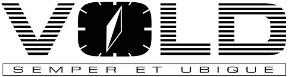 Inschrijfformulier VOLD Lustrum 2022Voornaam deelnemer:			Achternaam deelnemer:		E-mailadres:				Telefoonnummer (mobiel):		Dieetwensen:				Aanwezig middag:			Aanwezig avond:			Activiteit middag:			Voornaam partner:			Achternaam partner:			Dieetwensen partner:			Aanwezig middag:			Aanwezig avond:			Activiteit middag:			Parkeren KMA:				Kenteken (indien parkeren KMA):	Bijzonderheden:			